
Math Expressions - Crosswalk to the Minnesota Academic Standards in Mathematics, G5
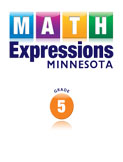 Title
MN-1 Find the Mean Use after Lesson 6.11
MN-2 Statistics and Problem Solving Use after Lesson 6.11
MN-3 Finding Means Use after Lesson 6.11
MN-4 Evaluating Equations Use after Lesson 7.3
MN-5 Inequalities Use after Lesson 7.3
MN-6 Rectangular Prisms Use after Lesson 8.9
MN-7 Identify Prisms Use after Lesson 8.16
MN-8 Nets for Prisms and Cylinders Use after Lesson 8.16
MN-9 Make Cones and Pyramids Use after Lesson 8.16
MN-10 Construct Pyramids Use after Lesson 8.16 
MN-11 Orthogonal Views of Solids Use after Lesson 8.16
MN-12 Prisms and Pyramids Use after Lesson 8.16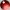 